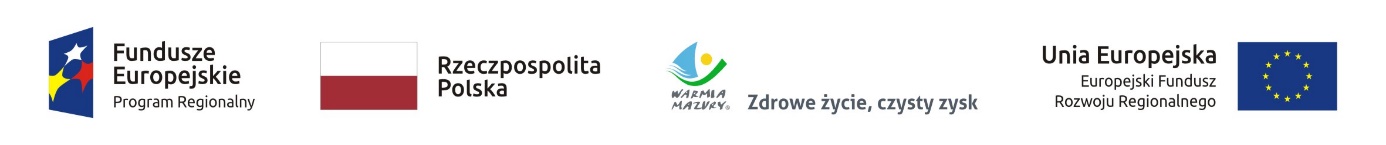 Załącznik Nr 2DANE OFEROWANYCH AUTOBUSÓWW kolumnie „Wartość/opis” należy odnieść się do każdego punktu wyszczególnionego w tabeli:w przypadku danych liczbowych – podać konkretną wartość parametru,w przypadku treści - opisać zastosowane rozwiązanie w oferowanym autobusie. w przypadku zaleceń Zamawiającego należy wpisać spełnia/nie spełnia, jeśli tak to w jakim zakresie.Uzgodnienia Wykonawcy z Zamawiającym w okresie pomiędzy podpisaniem umowy a odbiorem autobusów: identyfikacja wizualna – schemat i kolorystyka malowania pojazdów oraz system oznaczeń (piktogramy i naklejki) uzgodnienie z Zamawiającym w terminie do 90 dni od daty podpisania umowy; fotele pasażerskie – wkładki tapicerskie siedziska i oparcia wyposażone w gąbkę (piankę) zmiękczającą pod tapicerką, uzgodnione z Zamawiającym do 90 dni od daty podpisania umowy; systemy informatyczne – sposób i miejsce montażu poszczególnych elementów systemów, a także szczegółowe informacje oraz sekwencje informacji prezentowanych przez poszczególne wyświetlacze oraz system automatycznej głosowej informacji o trasie należy uzgodnione z Zamawiającym po podpisaniu umowy w terminie do 90 dni od daty podpisania umowy; Dostawa autobusów do siedziby Zamawiającego na lawecie.Wyrażamy zgodę na montaż GPS lub innych urządzeń w celu uruchomienia systemu informacji pasażerskiej, bez utraty gwarancjiWarunki / parametryWymagania / Zalecenia ZamawianegoWartość / opis123Wymiary autobusudługość mniej niż 9,5 m, wysokość poniżej 3,50 m, szerokość mniej niż 2,60 m Liczba miejsc pasażerskichliczba miejsc ogółem co najmniej 50, w tym: liczba miejsc siedzących: min. 20, co najmniej 2 miejsca dla osób z ograniczeniem ruchowym dostępne z poziomu niskiej podłogi. SilnikAutobus napędzany silnikiem/silnikami elektrycznymi o mocy większej od 120 kW, umożliwiającej osiąganie przez pojazd obciążony w ¾ dopuszczalnego maksymalnego ciężaru całkowitego zmiany prędkości od 0 do 60 km w czasie 28 sekund, zmiany prędkości od 0 do 40 km/h w czasie 15 sekund, zmiany prędkości od 0 do 20 km/h w czasie 6 sekund. OgrzewanieHybrydowe elektryczno-spalinowe o mocy minimalnej 20 kW, realizowane za pomocą grzejników konwektorowych oraz przez nagrzewnice z wentylatorami w przestrzeni pasażerskiej min. 2 szt. i jednym w kabinie kierowcy, system ogrzewania powinien zapewnić utrzymanie w okresie jesienno-zimowym minimalnej temperatury wewnątrz pojazdu min +10 ºC. Klimatyzacja, wentylacja1. klimatyzacja całopojazdowa z funkcją ogrzewania o mocy minimalnej 20 kW z osobnym wymiennikiem i regulacją dla stanowiska kierowcy, wentylacja wymuszona przez wentylator elektryczny (min. 1 szt.) o regulowanym wydatku powietrza (dwukierunkowe: nadmuchowo-wyciągowe) w przestrzeni pasażerskiej i jeden w kabinie kierowcy, 2. wentylacja naturalna przez przesuwne górne partie bocznych okien (nie dotyczy okien niepełnowymiarowych). Układ pneumatycznywyposażony w: 1. przewody i zbiorniki sprężonego powietrza wykonane z materiałów w pełni odpornych na korozję, 2. szybkozłącze umożliwiające podłączenie sprężonego powietrza ze źródła zewnętrznego, umieszczone z przodu i tyłu autobusu w okolicy mocowania zaczepów holowniczych, 3. zestaw przyłączy diagnostycznych, umożliwiający pełną ocenę stanu technicznego układu. Układ hamulcowy1. zasadniczy: pneumatyczny, dwuobwodowy, wyposażony w system ABS, ASR lub EBS,  automatyczna kompensacja luzu elementów ciernych 2. postojowy- pneumatyczny działający na oś napędową, sterowany dźwignią zlokalizowaną na stanowisku (miejscu) pracy kierowcy, 3. przystankowy - uruchamiany automatycznie po otwarciu drzwi, gwarantujący blokadę hamulców przy otwartych drzwiach oraz ręcznie za pomocą przełącznika (dźwigni) zlokalizowanej na desce rozdzielczej kierowcy, powodujący rozłączenie napędu, luzowany po zamknięciu drzwi i dodaniu gazu, 4. wszystkie hamulce z czujnikami zużycia okładzin hamulcowych. Układ kierowniczyze wspomaganiem elektrycznym lub hydraulicznym. ZawieszeniePneumatyczne na miechach gumowych, z układem poziomującym, z możliwością zmiany poziomu z pulpitu kierowcy oraz z systemem przyklęku prawej strony pojazdu na przystankach, oś przednia- belka sztywna lub zawieszenie niezależne. Konstrukcja autobusuSzkielet podwozia i nadwozia wykonane z aluminium, stali odpornej na korozję, lub ze stali o podwyższonej jakości zabezpieczonej przeciw korozji metodą KTL, gwarantujących minimum 15 letni okres eksploatacji pojazdu.Poszycia zewnętrzne1. wykonane z aluminium lub/i z blachy odpornej na korozję - nierdzewnej lub z blach zabezpieczonych przeciw korozji metodą KTL, gwarantujący co najmniej 15-letni okres eksploatacji autobusu, Zamawiający dopuszcza zastosowanie w poszyciu elementów z tworzyw sztucznych. 2. ściana przednia i tylna z tworzywa sztucznego Wykończenie wnętrza1. ściany boczne i sufit- laminaty lub tworzywa sztuczne odporne na wilgoć, 2. oświetlenie wnętrza w technologii LED, 3. podłoga- płyta wodoodporna, pokryta wykładziną przeciwpoślizgową, zgrzewana na łączeniach i wykończona listwami ozdobnymi w kolorze zielonym, bez stopni poprzecznych wewnątrz pojazdu od przodu autobusu aż do drugich drzwi, 4. wykładzina podłogowa wywinięta na ściany na wysokość 50-100mm. 5. słupki i poręcze z rurek ze stali nierdzewnej. Przedział pasażerski1. autobus niskopodłogowy, wysokość od podłoża do wejścia autobusu max. 340 mm, bez stopni wejściowych we wszystkich drzwiach, oraz bez stopni poprzecznych wewnątrz pojazdu od przodu autobusu aż do drugich drzwi, 2. „przyklęk”- umożliwiający obniżenie poziomu podłogi we wszystkich drzwiach co najmniej o 60 mm, 3. zatoka na wózek inwalidzki i dziecinny o wymiarach minimalnych 1300x750 mm, 4. wykładzina podłogowa z zaznaczonymi miejscami pod wózek dziecinny i inwalidzki, oraz oznakowanie stref ograniczonego dostępu przy drzwiach, 5. przy drugich drzwiach rozkładana ręcznie platforma (rampa) najazdowa, umożliwiająca wjazd do autobusu wózkom, i uniemożliwiająca otwarcie przez osoby niepowołane 6. sposób mocowania wózka inwalidzkiego tyłem do kierunku jazdy za pomocą pasa bezwładnościowego, o nośności minimalnej 300 kg. 7. Dwa gniazda do ładowarki USB w miejscach łatwo dostępnym w przestrzeni pasażerskiej i jedno w kabinie kierowcy 8. pojazd wyposażony w siedzenia pasażerskie, których co najmniej korpus włącznie z uchwytem nad oparciem siedziska wykonany jest z materiałówzawierających nanocząsteczki zdolne likwidować lub powstrzymywać wzrost i namnażanie się mikroorganizmów, a materiał obiciowy zaimpregnowany jestśrodkiem brudoodpornym.4. Podłoga z materiału odpornego na wilgoć, pokryta wykładziną antypoślizgową, mrozoodporną o dużej trwałości w kolorze ciemnoszarym, łatwą do utrzymania w czystości. W strefie ograniczania widoczności kierowcy przez pasażerów oraz w strefie skrzydeł drzwi – prostokątny pas w kolorze żółtym. Miejsca narażone na uszkodzenia olistwowane.Siedzenia pasażerskiesiedzenia pasażerskie (we wszystkich autobusach jednej firmy) typu miejskiego, z miękką wkładką na siedzisku i oparciu, odporne na ścieranie i zabrudzenie, szkielety z tworzywa sztucznego wyklejone wykładziną tapicerowaną, niepalne, z możliwością demontażu, montażu, tapicerka siedzeń w kolorze zielonym w odcieniu uzgodnionym z Zamawiającym. Wkładki tapicerskie siedziska i oparcia w wykonaniu łatwo wymienialnym, mocowanie konstrukcji siedzeń dostępnych z podłogi, do ścian bocznych w sposóbułatwiający jej sprzątanie.Fotele dla osób z ograniczeniem ruchowym, oznakowane piktogramem wyhaftowanym na wykładzinie oparć. Fotele przeznaczone dla osób niesłyszących muszą być tak usytułowane, żeby było z nich widać tablice informacyjne. Obok foteli dla osób z niepełnosprawnościami dodatkowe głośniki, z których będą podawane informacje dla pasażerów. Drzwi1. dwoje drzwi zdalnie sterowanych przez kierowcę, otwieranych do wewnątrz, 2. układ drzwi dla pasażerów: I drzwi przed pierwszą osią, z podwójna szybą, lub szybą podgrzewaną elektrycznie, II drzwi pomiędzy pierwszą a drugą osią, 3. szerokość drzwi I w świetle nie mniejsza niż 650 mm, szerokość drzwi II w świetle nie mniejsza niż 1200 mm, otwierane do wewnątrz, wyposażone w mechanizm powrotnego otwierania w przypadku natrafienia na przeszkodę, z uchwytami wejściowymi. Zamawiający dopuszcza autobusy w których pierwsze drzwi będą otwierane do wewnątrz pojazdu, drugie drzwi będą odskokowo-rozsuwne na zewnątrz pojazdu. (Dopuszcza się rozwiązanie, w którym pierwsze i drugie drzwi będą się otwierały w sposób skokowo – rozsuwany na zewnątrz pojazdu)4. sterowanie drzwi: z miejsca pracy kierowcy, przyciski sterowania indywidualne dla każdych drzwi, podświetlane z sygnalizacją przystanku „na żądanie” i „otwarcia” oraz system niezależnego awaryjnego otwarcia wszystkich drzwi z zewnątrz i wewnątrz,5. zamykanie drzwi sygnalizowane akustycznie i świetlnie, oraz niezależna sygnalizacja zamiaru zamykania drzwi,6. drzwi oświetlone w momencie otwarcia,7. drzwi pierwsze ryglowane od zewnątrz, pozostałe ryglowane od wewnątrz. Zamawiający dopuszcza możliwość ryglowania wszystkich drzwi od zewnątrz.8. system samodzielnego otwierania drzwi z zewnątrz przez pasażerów blokowany/odblokowywany przez kierowcę,9. system umożliwiający zjazd awaryjny z otwartymi drzwiami,10. żądanie przyklęku z zewnątrz.11. wyposażone w światło przeznaczone do oświetlenia stopni drzwi (zabudowane na zewnątrz
autobusu nad górną krawędzią drzwi), lampy zamontowane na zewnątrz autobusu, nad drzwiami, w estetycznych i opływowych obudowach tak, aby nie zakłócały procesu mycia autobusu na myjni wieloszczotkowej (sposób zabudowy lamp wyklucza możliwość zahaczenia się włosia z myjni wieloszczotkowej)Miejsce pracy kierowcy1. Kabina typu zamkniętego – za kierownicą ścianka z nieprzeźroczystego materiału, nie powodująca refleksów i odbić światła, z prawej strony kierowcy drzwi z przedziału pasażerskiego z zamkiem, drzwi ryglowane od wewnątrz w sposób uniemożliwiający wejście pasażerów do kabiny kierowcy, w drzwiach szyba ze szkła bezpiecznego, zapewniająca odseparowanie kierowcy od pasażerów, w szybie otwory do komunikacji głosowej kierowcy z pasażerami. 2. lusterka zewnętrzne podgrzewane, regulowane elektrycznie ze stanowiska kierowcy, składane z dodatkowym lusterkiem z prawej strony umożliwiającym dojazd do krawężnika. 3. lusterka wewnętrzne, czołowe lub lusterko dwupłaszczyznowe czołowe, sterowane elektrycznie lub manualnie, zapewniające dostateczną widoczność przedziału pasażerskiego; 4. osłony przeciwsłoneczne: dla lewej strony szyby czołowej obejmujące 2/3 szyby czołowej i lewej szyby bocznej kabiny kierowcy, 5. fotel kierowcy z wielopołożeniową możliwością regulacji siedziska i oparcia, zawieszony pneumatycznie, 6. układ wentylacji, grzania i klimatyzacji pracujący niezależnie od układu dla przestrzeni pasażerskiej 7. ergonomiczna, przejrzysta tablica rozdzielcza regulowana wraz z kołem kierownicy. Zamawiający dopuszcza przejrzystą i ergonomiczną tablicę rozdzielczą nieregulowaną z regulowanym kołem kierownicy. 8. gniazdo zapalniczki 12V , 9. dwustopniowe oświetlenie kabiny kierowcy, 10. Szyba czołowa dzielona w pionie lub niedzielona. 11. w kabinie zamontowane: wyłącznik tablic, autokomputer, radiootwarzacz, 12. Kabina kierowcy wyposażona w dyskretnie zamocowany wieszak oraz w odpowiednią ilość (minimum dwa) schowków (minimum jeden zamykany kluczykiem) umożliwiających umieszczenie rzeczy osobistych kierowcy, materiałów eksploatacyjnych. Otwieranie i zamykanie zamków drzwi, oraz uruchamianie silnika ma być realizowane przy pomocy jednego klucza lub za pomocą różnych kluczy, lub poprzez przycisk start/stop oraz karty/klucza (zabezpieczenie antykradzieżowe),13. Układ głośników oraz sprzętu audowizualnego do nagrania i odtwarzania komunikatu dla pasażerów, z mikrofonem zewnętrznym obsługiwanym przez kierowcę14. roleta przeciwsłoneczna kierowcyInstalacja elektryczna1. akumulatory zamontowane w wysuwanej lub niewysuwanej obudowie, 2. przewody instalacji elektrycznej oznakowane (ponumerowane), 3. pomieszczenie akumulatorów wykonane z materiałów odpornych na korozję, 4. oświetlenie przestrzeni pasażerskiej wykonane w technologii LED ma zapewnić możliwość częściowego jego wyłączenia i przyciemnienia, oddzielne dwustopniowe oświetlenie kabiny kierowcy. (dopuszcza się autobusy w których oświetlenie przestrzeni pasażerskiej będzie dwustopniowe (noc – dzień) bez funkcji przyciemnienia, pod warunkiem możliwości wyłączenia pierwszej lampy za kierowcą w celu wyeliminowania refleksów świetlnych w kabinie kierowcy) 5. wyłączenie świateł zew. mijania po wyłączeniu silnika, 6. wszystkie światła zewnętrzne wykonane w technologii LED. Światła do jazdy dziennej włączane automatycznie wraz z uruchamianiem silnika. Okna1. wszystkie okna boczne przesuwne, z możliwością blokady, z wyjątkiem okien niepełnowymiarowych i wyjść bezpieczeństwa 2. przesuwana szyba boczna w oknie lewym, bocznym kabiny kierowcy, 3. szyby okien bocznych- pojedyncze, przyciemniane Koła i ogumienie1. opony radialne, całostalowe, bezdętkowe, rzeźba bieżnika przeznaczona do komunikacji miejskiej, o rozmiarze nie mniej niż 19,5”.  (Dopuszcza się obręcze wykonane ze stopów lekkich aluminium)2. koła bliźniacze na tylnej osi 3. wszystkie koła wyważone 4. koło zapasowe 1 szt. na każdy autobus Powłoki i kolorystyka1. kolorystyka zewnętrzna biała w odcieniu uzgodnionym z Zamawiającym, 2. powłoki zewnętrzne wykonane lakierami o podwyższonej odporności na ścieranie przy myciu pojazdów na myjniach mechanicznych. 3. poręcze pionowe i poziome oraz uchwyty w obrębie drzwi i miejsc dla osób stojących wykonane ze stali nierdzewnej- nie malowanej, mocowanie do podłogi śrubami ze stali nierdzewnej, 4. pozostałe elementy wnętrza tj. poszycia boczne, sufit, tkanina siedzeń w kolorach i tonacji gwarantujących wysoką estetykę w uzgodnieniu z Zamawiającym. Inne urządzenia i wyposażenieAutobus wyposażony w:1. zaczepy holownicze przednie i tylne, dwie sześciokilogramowe gaśnice, 2. klucze indywidualne do wszystkich zamków zastosowanych w autobusie (drzwi,schowki, klapy obsługowe) - 2 kpl. na pojazd (Takie same dla całej dostawy).3. uchwyt do podnoszenia platformy dla inwalidy.4. kamizelka ostrzegawcza kierowcy – 2 szt. na pojazd.5. Ramki zaciskowe do eksploatacji plakatów / informacji formatu A3 zamontowanewewnątrz pojazdu na szybach okien. Ramki wykonane z profilu aluminiowego / tworzywa sztucznego powinny być przyklejone dłuższym bokiem pionowo do szyby okna – w zależności od jego konstrukcji, w miejscu uzgodnionym z Zamawiającym. Mocowanie informacji w ramce (wymiana) samodzielnie przez Zamawiającego 6. trójkąt ostrzegawczy, apteczka, kliny podkładowe pod koła 2 sztuki do każdego autobusu, 7. zbiornik paliwa do układu ogrzewania min 30 litrów litrów wykonany z materiałów odpornych na korozję. 8. urządzenia sygnalizacyjne dla pasażerów:a) przyciski „stop” podświetlane (co najmniej 1 przycisk na 4 miejsca siedzące) równomiernie rozmieszczone na całej długości przedziału pasażerskiego, w tym przy każdych drzwiach - naciśnięcie przycisku powoduje sygnalizację dźwiękową i świetlną dla kierowcy o zamiarze wysiadania pasażera przez wybrane drzwi (funkcja przystanku na żądanie), kasowana po otwarciu drzwi,b) przyciski „przyklęk” podświetlane- umożliwiające zasygnalizowanie kierowcy potrzeby obniżenia poziomu podłogi i ewentualnie użycia pochylni/podnośnika, umieszczone w zasięgu osoby siedzącej na wózku inwalidzkim, wewnątrz pojazdu w pobliżu miejsca dla wózków oraz na zewnątrz pojazdu przy drugich drzwiach,c) przyciski przy drzwiach podświetlane stop- alarm, sygnalizacja dla kierowcy stanu awaryjnego (odmienna niż sygnalizacja przystanku na żądanie),9. autobusy wyposażone w drogomierz-prędkościomierz,10. zabezpieczenie przed rozruchem silnika przez osoby niepowołane.11. Szyba przedniej tablicy kierunkowej zabezpieczona przed oszronieniem. 12. Urządzenie identyfikujące pojazd i przekazujące swoją pozycję i inne dane do systemu dynamicznej informacji pasażerskiej. 13. Wyświetlanie dla kierowcy na urządzeniu pokładowym informacji zaciąganej z systemu dynamicznej informacji pasażerskiej o rzeczywistym czasie przejazdu. 14. Co najmniej jedno urządzenie do dezynfekcji rąk zamontowane wewnątrz autobusu (ostateczne miejsce do ustalenia z Zamawiającym). Obudowa urządzenia metalowa, malowana proszkowo, duży zbiornik na płyn odkażający (min. 1,0 l), dający możliwość uzyskania min. 2000 dawek płynu odkażającego. Czujnik sterujący urządzeniem musi zapewniać bezdotykowe uruchomienie urządzenia (po zbliżeniu dłoni) a jednocześnie być skonfigurowany tak, żeby nie wyzwalać dawki przypadkowo przez stojących blisko urządzenia pasażerów. Urządzenie przystosowane do pracy w autobusie komunikacji miejskiej (odporne na: wstrząsy, zmiany temperatury, kurz itp.), zasilanie z instalacji wewnętrznej autobus (24V). Posiadające certyfikat do stosowania w pojazdach kategorii M1, M2, M3. 15. Laptop przemysłowy wraz z oprogramowaniem i licencjami do diagnostyki, napraw i obsług autobusów - w tym odczytu błędów zgłaszanych przez podzespoły pojazdów (m. in. Baterie akumulatorów, silniki, itp.) - licencja na okres gwarancji – 1 szt.Informacja dla pasażerów:tablice elektroniczne, monitoring1. sterownik- komputer pokładowy posiadający następujące funkcje: sterowanie tablicami informacyjnymi - linia, kierunek, przystanek, następny przystanek, oraz komunikaty specjalne, emisja zapowiedzi wewnętrznych rejestracja użycia przycisku STOP, INWALIDA, ALARM rejestracja wykonania przyklęku, rejestracja prędkości, rejestracja gwałtownego hamowania i przyspieszenia, rejestracja czasu załączania klimatyzacji lub ogrzewania, blokadę rozruchu silnika, wyposażony w port USB 3.0 lub nowszy do eksportu nagrań z systemu monitoringu, wbudowany odbiornik GPS, wbudowany modem GSM, interfejs użytkownika w języku polskim, komputer pokładowy steruje urządzeniami pokładowymi niezbędnymi do realizacji takich funkcji, jak: monitoring wideo, informacja pasażerska, zapowiedzi głosowe, zliczanie potoku pasażerskiego i zapewnia komunikację z posiadaną przez Zamawiającego infrastrukturą teleinformatyczną i wymianę danych z systemami zewnętrznymi. Zamawiający dopuszcza rozwiązanie, gdzie nagrania z systemu monitoringu będą eksportowane bezpośrednio z rejestratora monitoringu a nie komputera pokładowego. 2. system monitoringu wizyjnego Autobusy wyposażone w monitoring całej przestrzeni pasażerskiej pojazdu: (min.) po jednej kamerze przy każdych drzwiach i jednej na końcu autobusu. Jednej w przestrzeni kabiny kierowcy, jednej rejestrującej zdarzenia z przodu autobusu na odległości co najmniej 50 metrów i kącie widzenia najmniej 120 stopni, jednej rejestrującej zdarzenia z tyłu autobusu na odległości co najmniej 50 metrów i kącie widzenia najmniej 120 stopni, prawej zewnętrznej rejestrującej zdarzenia wzdłuż całego prawego boku autobusu. Kamery powinny rejestrować obraz w kolorze. Muszą być wytrzymałe (wandaloodporne) i niezawodne oraz dostarczać obraz wysokiej jakości i dostosowywać się do zmieniającego się natężenia światła. Kamery odporne na wibracje. System załączany od momentu włączenia głównego włącznika prądu w układzie min. 6 kolorowych kamer cyfrowych o minimalnej rozdzielczości 2 Mpx wewnątrz pojazdu, w tym jedna kamera czołowa bez podglądu obrazu na monitorze kierowcy, monitorujące jazdę autobusu po trasie, oraz druga rejestrująca obraz za autobusem wyświetlająca obraz po załączeniu biegu wstecznego zamontowana za szybą tylną wewnątrz autobusu, wraz z osprzętem podłączonym do urządzenia wielofunkcyjnego z rejestracją (nagrywaniem) obrazu do ewentualnego odtworzenia o minimalnej pojemności 2 x 2 terabajt (np. materiał dowodowy do zdarzenia), nagrywanie głosu- dwa mikrofony - jeden za kabiną kierowcy i drugi w środkowej części przedziału dla pasażerów. Dodatkowo dwa dyski zapasowe 2 T na cała dostawę 3. System monitoringu wizyjnego w technologii IP, z funkcją obsługi bezprzewodowej (podgląd on-line z wybranych kamer na stanowisku dyspozytora) z oprogramowaniem umożliwiające przeglądanie i archiwizacje zapisanych danych monitoringu z możliwością przeglądania materiałów według różnych kryteriów: daty, czasu, numeru kamery, w danym przedziale czasowym, przewijania obrazu do przodu i tyłu z różnymi prędkościami, zatrzymanie obrazu i jego wydruk oraz zapisanie w formie pliku,4. cztery diodowe tablice informacyjne z automatyczną regulacją jasności w układzie: cztery zewnętrzne - przednia i boczna (dwie) pełnowymiarowe, tylna. Monitor wewnętrzny z funkcją wyświetlania: nr linii, przystanku końcowego, kolejności przystanków, reklam oraz napisu STOP o przekątnej min. 21”, urządzenie głośnomówiące zapowiadające kolejne przystanki,5. System automatycznej głosowej informacji o trasie – zapowiadanie przystanków, a) Pojazdy wyposażone w system automatycznej głosowej zapowiedzi informacji o trasie. b) System posiada dwa niezależne kanały – po jednym wewnątrz i na zewnątrz pojazdu, c) Realizacja (wygłaszanie) komunikatów głosowych zapisanych w formacie wav/mp3, d) System musi przystosowywać poziom głośności emitowanych komunikatów wygłaszanych wewnątrz pojazdu do głośności tła: - Poziom głośności emitowanych komunikatów powinien mieć możliwość płynnej regulacji przez użytkownika powyżej poziomu głośności tła w zakresie od 1dB do 5 dB, (dopuszcza się ustawienie poziomu głośności emitowanych komunikatów wygłaszanych wewnątrz pojazdu w zależności od wcześniej zdefiniowanych godzin), - Punkty pomiaru: między pierwszymi a drugimi drzwiami. Przygotowanie techniczne systemu do prezentowania informacji, - Komunikaty o oznaczeniu i kierunku linii (opcjonalnie na zewnątrz pojazdu), - Komunikaty z nazwą następnego przystanku, - Komunikaty z nazwą bieżącego przystanku, - Komunikaty o charakterze przystanków (np. „na żądanie”), - Informacje o przesiadkach, - Dodatkowe komunikaty o treści: „możliwość przesiadki na autobusową komunikację zastępczą”, „uwaga włączona klimatyzacja prosimy o zamknięcie okien”, „zmiana trasy”, „proszę odsunąć się od drzwi”, „koniec trasy, prosimy opuścić pojazd oraz możliwość wprowadzenia w przyszłości innych komunikatów wymaganych przez organizatora Komunikacji Miejskiej - system zliczania potoków pasażerskich posiadał dokładność zliczania nie mniejszą niż 95%. - Zamawiający nie precyzuje szczegółowo formy transmisji danych i raportowania, Wykonawca zobowiązany jest do dostarczenia Zamawiającemu kompletnego systemu zliczania pasażerów, spełniającego wymagania opisane w Szczegółowy Opis Przedmiotu Zamówienia (SOPZ), dzięki któremu będzie można tworzyć raporty dotyczące ilości przewożonych osób6. docelowo obsługa systemu w każdym zakresie może być w pełni realizowalna samodzielnie przez Operatora bez konieczności pośrednictwa Wykonawcy lub podmiotów/osób trzecich. Warunki dodatkowe1. przeszkolenie pracowników Zamawiającego lub osób przez niego wskazanych w zakresie obsługi, 2. Przeszkolenie kierowców którzy będą obsługiwać autobusy będące przedmiotem postepowania w zakresie eksploatacji i użytkowania 3. 5. Wyposażenie Zamawiającego w interfejs umożliwiający pełną diagnostykę pneumatycznych układów zawieszeń + przeszkolenie pracowników w zakresie ich obsługi. 6. Autobus powinien być takiej konstrukcji, aby poza obsługami technicznymi wykonywanymi nie częściej niż co 30.000 km przebiegu nie trzeba było wykonywać innych czynności obsługowych tzn. wszystkie prace obsługowe powinny być kumulowane do wykonania podczas obsług technicznych (dotyczy to również czynności smarowniczych). Zamawiający dopuszcza wykonywanie obsługi codziennej (OC). Warunki gwarancjiZgodnie z zapisami SWZBaterie trakcyjnePojemności większej od 150 kWh pozwalającej na wykonanie trasy o długości minimum 100 km zarówno w warunkach: a) letnich- przy maksymalnym wykorzystaniu urządzeń klimatyzacyjnych przy pełnym obciążeniu (dopuszczalna masa całkowita, włączone oświetlenie wewnętrzne i zewnętrzne, włączone systemy informacji pasażerskiej, monitoring, b) zimowych - przy maksymalnym wykorzystaniu urządzeń grzewczych przy pełnym obciążeniu (dopuszczalna masa całkowita, włączone oświetlenie wewnętrzne i zewnętrzne, włączone systemy informacji pasażerskiej, monitoring), c) Autobus wyposażony w niezależny układ rekuperacji energii hamowania Ładowanie baterii trakcyjnych1. Ładowanie akumulatorów za pomocą ładowarek zewnętrznych typu DC 2. Autobus wyposażony w automatyczny system rozłączania układu ładowania akumulatorów trakcyjnych po osiągnięciu stanu pełnego naładowania, przy zaniku faz ładowania lub przekroczeniu parametrów ładowania.3. Autobus wyposażony w gniazdo Plug-In.System zliczania pasażerówWyposażenie autobusów w system zliczania potoków pasażerskich. Bramki działające w oparciu o technologię sensorów podczerwieni. Sensory zainstalowane nad wszystkimi drzwiami pasażerskimi pojazdu z funkcją umożliwiającą rozróżnienie pasażerów wchodzących i wychodzących. Współpraca z komputerem pokładowym informacji pasażerskiej. System funkcjonujący w sposób niewymagający obsługi przez prowadzącego pojazd. Zamawiający do analizy zgromadzonych danych systemu zliczania pasażerów otrzyma od Wykonawcy licencjonowane oprogramowanie dedykowane do tego celu. Tablice zewnętrzneCztery tablice (wyświetlacze):1. Wyświetlacz przedni, boczny prawa strona, boczny lewa strona, wyświetlacz tylnyTablice informujące pasażerów o numerze linii i nazwie docelowego kierunku lub stacji do której zmierza autobus. Wykonane w technologii LEDa) Lokalizacja tablicy przedniej: wyświetlacz umieszczony w wydzielonej przestrzeni nad przednią szybą lub w górnej części przedniej szyby,lokalizacja tablic bocznych:  wyświetlacz umieszczony nad oknami przed drugimi drzwiami, w wydzielonej przestrzeni nad boczną szybą (zalecana) lub w górnej części bocznej szyby, jeżeli nie ma warunków do umieszczenia wyświetlacza nad szybąlokalizacja tablicy tylnej: umieszczony w wydzielonej przestrzeni nad tylną szybą lub w górnej części tylnej szybyb) Tablice elektroniczne spełniające wymagania: w oparciu o diody koloru bursztynowego (pomarańczowego) lub białego; wymiary tablicy min.24x192 pkt świetlnych w rozstawieniu  ok.10mm (wyświetlacz tylny: min.24x40 pkt świetlnych); interfejs Ethernet; możliwość prezentowania dodatkowych elementów graficznych (piktogramów); zastosowanie czytelnych czcionek tzw. Bezszeryfowychc) Tablice zewnętrzne do prezentacji informacji również podczas postoju pojazdu na przystanku początkowym i przy wyłączonym zapłonie (min czas działania systemu powinien wynosić 30 min.). Tablica wewnętrznaJedna tablica kierunkowa LCD wewnętrzna (monitor o przekątnej min.37 cali) przeznaczona do wizualizacji trasy, wykonana w technologii LCD, montowana wewnątrz pojazdu. Tablica ma możliwość wyświetlania wiadomości i komunikatów innych niż trasa przejazdu.Zastosowanie dla prezentacji informacji: kierunek przejazdu, układ przystanków na trasie, data i godzina, czas przejazdu pomiędzy przystankami, możliwość przesiadki na kolejnym przystanku, komunikaty specjalne.Aktualizacja informacji wizualnej do pojazdów za pośrednictwem sieci WiFi i poprzez dysk zewnętrzny przez port USB – możliwość wgrania do pamięci wewnętrznej tablicy.System automatycznego gaszenia pożaru w komorze grzejnika spalinowego1. Środek gaśniczy: ciekły azot. Detekcja elektryczna lub pneumatyczna. Ilość środka gaśniczego z odpowiednim zapasem zapewniająca ugaszenie każdego pożaru w komorze grzejnika spalinowego. 2. Widoczne cechy legalizacyjne i daty dopuszczenia do użytkowania zgodnie z ogólnie obowiązującymi przepisami dotyczącymi systemów przeciwpożarowych. 3. (Zaleca się), dostęp wizualny do manometru/ów butli z środkiem gaśniczym i manometru detekcyjnego był zapewniony bez konieczności demontażu klap, pokryw, itp., np. poprzez wykonany wziernik.DMC14400 (+/- 10%)Oznakowanie i oklejenie autobusuWykonawca wykona oznakowanie i oklejenie autobusu zgodnie z przekazaną przez Zamawiającego wizualizacją (termin przekazania do 90 dni od daty podpisania umowy)Układ napędowyUkład napędowy wyposażony w system odzyskiwania energii hamowania do doładowania akumulatorów lub kondensatorów (zależnie od zastosowanego rozwiązania technicznego) tzw. rekuperacji.Oferowane autobusy spełniają następujące wymagania: Oferowane autobusy spełniają następujące wymagania: polskich przepisów w sprawie dopuszczenia pojazdów do ruchu, zawarte w Dziale III ustawy z dnia 20 czerwca 1997 r. Prawo o ruchu drogowym (Dz.U. 2022.988 tj) oraz odpowiadać warunkom technicznym określonym w rozporządzeniu Ministra Infrastruktury z dnia 31 grudnia 2002 r. w sprawie warunków technicznych pojazdów oraz zakresu ich niezbędnego wyposażenia , zmiana Rozporządzenia z dnia 24 grudnia 2019 r. (Dz.U.2019.2560) posiadają aktualne świadectwo homologacji wraz z załącznikami oferowanego typu pojazdu wydane przez właściwego ministrasą fabrycznie nowe wyprodukowane w roku dostawySą przystosowane do polskich warunków klimatycznych oraz środowiskowych, a w szczególności szerokiego zakresu temperatur i wilgotności powietrza, dużego zanieczyszczenia i zapylenia powietrza występującego podczas eksploatacjiposiadają powłokę lakierniczą o wytrzymałości umożliwiającej codzienne mycie przy użyciu szczotkowej myjni automatycznejDostarczone autobusy będą jednej marki, jednego typu i wersji, identyczne, w szczególności pod względem konstrukcyjnym, parametrów technicznych, wyposażenia i kolorystyki. W ramach dostawy autobusów dostarczymy bez dodatkowych opłat, sporządzoną w języku polskim następującą dokumentację techniczną i oprogramowanie: niezbędne dokumenty wymagane do zarejestrowania pojazdów w Polsce, dokumentację użytkowania dla kierowcy w wersji papierowej w ilości 3 sztuki/1 autobus, dokumentację techniczną dotyczącą obsługi i naprawy autobusów i jego podzespołów - 3 komplety w wersji papierowej oraz w wersji elektronicznej, a w przypadku, gdy dokumentacja techniczna autobusu będzie aktualizowana w formie elektronicznej on-line, Wykonawca musi zapewnić Zamawiającemu pełny do niej bezpłatny dostęp do serwisu przez okres co najmniej 15 lat, pełny katalog części zamiennych autobusu 2 sztuki w wersji papierowej oraz w wersji elektronicznej,  a w przypadku, gdy dokumentacja techniczna autobusu będzie aktualizowana w formie elektronicznej on line, Wykonawca musi zapewnić Zamawiającemu pełny do niej bezpłatny dostęp do serwisu przez okres, co najmniej 15 lat, katalog części zamiennych w zakresie części których Wykonawca nie jest producentem musi zawierać numery katalogowe producenta autobusu i producenta części. Na wniosek Zamawiającego Wykonawca zobowiązany jest w przypadku dokonania koniczności naprawy do udostępnienia Zamawiającego także oznaczeń (typ, nr katalogowy) stosowanych przez producentów poszczególnych części i podzespołów, jeśli oznaczenia te są przez poszczególnych producentów stosowane schematy układu pneumatycznego, ogrzewania, chłodzenia, klimatyzacji, zawieszenia, smarowania, hydraulicznego, napędowego i instalacji elektrycznej autobusu wraz z wykazem elementów - 2 komplety, szczegółowe rysunki rozplanowania przestrzeni pasażerskiej wraz z oznaczeniem istotnych miejsc dla świadczonych usług - 2 komplety, rysunek rozmieszczenia elementów sterowania w kabinie kierowcy wraz z opisem wszystkich zamontowanych elementów - 2 kpl., książki przeglądów gwarancyjnych dla każdego autobusu oraz pisemne zalecenia dot. przeglądów i konserwacji dostarczonego autobusu, zawierające wykaz materiałów eksploatacyjnych stosowanych w tym autobusie, dokumenty stwierdzające gwarancję producenta udzieloną na wyposażenie autobusu, oprogramowanie i konieczne urządzenia do programowania i obsługi tablic informacyjnych i multimedialnych -1 kpl., oprogramowanie i konieczne urządzenia do diagnozowania układów pneumatycznych w autobusie -1 kpl., oprogramowanie i konieczne urządzenia do diagnozowania elektronicznych w autobusie -1 kpl., oprogramowanie do diagnozowania układów pneumatycznych i elektronicznych należy dostarczyć wraz z licencjami na ich użytkowanie przez okres co najmniej 15 lat licząc od dnia dostarczenia, oprogramowanie dostarczone wraz z autobusami na bieżąco uaktualniane i dostosowywane do każdej kolejnej partii dostawy, tak aby cała dostawa objęta umową była pod tym względem zgodna, (Wykonawca może przedstawić powyższą dokumentację również w formie elektronicznej poprzez zapewnienie bezpłatnego nielimitowanego dostępu w podanym czasie do przedmiotowej dokumentacji)„sprzęt diagnostyczny - komplet narzędzi serwisowych, urządzeń diagnostycznych i oprogramowań komputerowych w języku polskim, umożliwiający diagnostykę autobusów oraz zamontowanych zespołów (układ napędowy (w tym silnik), układ sterowania drzwi, układ pneumatyczny itp.) wraz z nośnikiem w postaci komputera. oprogramowanie diagnostyczne do obsługi silnika. Katalog standardowych części napraw